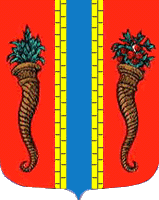 Администрация муниципального образования Новоладожское городское поселениеВолховского муниципального районаЛенинградской области ПОСТАНОВЛЕНИЕ  « 30 » ноября  2016 г.                                                                                           №  712Об  утверждении  Порядка  разработки, утверждения и  изменения  схемы   размещения   нестационарных торговых объектов на  территории МО Новоладожскоегородское поселение В соответствии со статьей 10 Федерального закона от 28 декабря 2009 года № 381-ФЗ «Об основах государственного регулирования торговой деятельности в Российской Федерации»,  постановлением  Правительства Российской Федерации от 29.09.2010 года № 772 «Об утверждении Правил включения нестационарных торговых объектов, расположенных на земельных участках, в зданиях, строениях и сооружениях, находящихся в государственной собственности, в схему размещения нестационарных торговых объектов», приказом Комитета по развитию малого, среднего бизнеса и потребительского рынка Ленинградской области от 18.08.2016 г.  № 22, администрация Новоладожского городского поселения                                                   ПОСТАНОВЛЯЕТ:       1. Утвердить    Порядок   разработки,   утверждения   и    изменения   схемы размещения нестационарных торговых объектов на  территории муниципального образования Новоладожское городское поселение Волховского муниципального района Ленинградской области (Приложение №1).        2. Признать утратившим силу постановление администрации Новоладожского городского поселения от  09  марта  2016 года № 136 «Об утверждении Порядка разработки, утверждения и изменения схемы  размещения нестационарных торговых объектов, расположенных на  земельных  участках, в зданиях, строениях и сооружениях, находящихся в государственной и муниципальной  собственности  на  территории  МО Новоладожское  городское поселение в новой редакции».	3. Настоящее постановление вступает в силу с момента принятия, подлежит официальному опубликованию в средствах  массовой  информации   и размещению на  официальном сайте администрации Новоладожского городского поселения www.new-ladoga-adm.ru в сети «Интернет».Контроль  исполнения настоящего постановления оставляю за собой.         Глава администрации                                                       О.С. Баранова                                                                                                                                                                Приложение №1                                                                                                  к Постановлению администрации                                                                                         Новоладожского городского поселения                                                                                        от « 30 » ноября  2016 г.  № 712Порядок разработки, утверждения и изменения схемы размещения нестационарных торговых объектовна  территории муниципального образования Новоладожское городское поселение Волховского муниципального района Ленинградской области.1. Общие положения1.1. Порядок разработки, утверждения и изменения схемы размещения нестационарных торговых объектов  (далее - Порядок) разработан в соответствии со статьей 10 Федерального закона от 28 декабря 2009 года N 381-ФЗ "Об основах государственного регулирования торговой деятельности в Российской Федерации", постановлением Правительства Российской Федерации от 29 сентября 2010 года N 772 "Об утверждении Правил включения нестационарных торговых объектов, расположенных на земельных участках, в зданиях, строениях и сооружениях, находящихся в государственной собственности, в схему размещения нестационарных торговых объектов". Настоящий порядок устанавливает процедуру разработки, утверждения и изменения администрацией муниципального образования Новоладожское городское поселение Волховского муниципального  района Ленинградской области (далее – администрация МО Новоладожское городское поселение) схемы размещения нестационарных торговых объектов на территории  МО Новоладожское городское поселение. 1.2. Размещение нестационарных торговых объектов (далее – НТО) на территории муниципального образования Новоладожское городское поселение Волховского муниципального  района Ленинградской области (далее – территория МО Новоладожское городское поселение) должно соответствовать градостроительным, строительным, архитектурным, пожарным, санитарным нормам, правилам и нормативам.Разработка схемы осуществляется в целях:-	создания условий для улучшения организации и качества торгового обслуживания населения и обеспечения доступности товаров для населения;-	установления единого порядка размещения НТО на территории МО Новоладожское городское поселение;-	обеспечения единства требований к размещению НТО на территории МО Новоладожское городское поселение;-	формирования современной торговой инфраструктуры.Осуществление торговой деятельности с использованием НТО, не включенного в установленном порядке в схему размещения нестационарных торговых объектов (далее - Схема), и в отсутствие действующего договора о размещении нестационарного торгового объекта не допускается. 1.3. Схема разрабатывается и утверждается администрацией МО Новоладожское городское поселение на один календарный год.1.4. В настоящем Порядке используются следующие термины и определения:   Схема - документ, включающий графическое изображение территории муниципального образования в масштабе 1:500-1:2000, на которое нанесены:- контуры существующих НТО и их идентификационные номера;- проектные (новые) места размещения НТО (могут располагаться только в границах красных линий с учетом линий градостроительного регулирования) и их идентификационные номера, а также текстовую часть (в форме таблицы), содержащую описание существующих НТО и проектных (новых) мест размещения НТО, структурированную по идентификационным номерам и выполненную по форме согласно Приложению №1 к настоящему порядку. Нестационарный торговый объект (НТО) – торговый объект, представляющий собой временное сооружения или временную конструкцию, не связанную прочно с земельным участком, с зданием, строением,  вне зависимости от подключения к сетям инженерно–технического обеспечения или отсутствия такого подключения;                   Павильон – вид НТО, имеющее торговый зал и помещения для хранения товарного запаса, рассчитанное на одно или несколько рабочих мест;Киоск – вид НТО, временное оснащённое торговым оборудованием сооружение, не имеющее торгового зала и помещений для хранения товаров, рассчитанное на одно рабочее место продавца, на площади которого хранится товарный запас;Передвижной торговый объект – вид НТО, представляющий собой передвижную конструкцию, в том числе сборно-разборную, с возможностью неоднократного перемещения (автомагазины автолавки, автоприцепы, изотермические ёмкости и цистерны, тележки, лотки, палатки, и иные специальные приспособления). По решению координационного совета к передвижным сооружениям могут устанавливаться дополнительные требования по эксплуатации объекта; Ярмарка – самостоятельное рыночное мероприятие, имеющее временный характер, доступное для всех продавцов и покупателей, организуемое в установленном месте и на определённый срок;Ёлочный базар – вид НТО, специально оборудованная временная конструкция, представляющая собой площадку для продажи натуральных и искусственных ёлок, сосен и т. п.;Специализация нестационарного торгового объекта - торговая деятельность, при которой 80 и более процентов всех предлагаемых к продаже товаров (услуг) от их общего количества составляют товары (услуги) одной группы, за исключением деятельности по реализации печатной продукции;Специализация нестационарного торгового объекта "Печать" - торговая деятельность, при которой 50 и более процентов всех предлагаемых к продаже товаров (услуг) от их общего количества составляет печатная продукция, включая периодические печатные издания;Круглогодичный нестационарный торговый объект - НТО с периодом размещения с 1 января по 31 декабря;Сезонный нестационарный торговый объект - НТО с периодом размещения, установленным согласно подпунктам 1-2 пункта 1.7. настоящего Порядка;Координационный совет по размещению нестационарных торговых объектов на территории муниципального образования Новоладожское городское поселение Волховского муниципального района Ленинградской области (далее – Координационный совет) -  постоянно действующий коллегиальный орган, образованный на основании постановления администрации МО Новоладожское городское поселение, в целях разработки проекта Схемы, внесения изменений в утвержденную Схему, рассмотрения заявлений о предоставлении права на размещение НТО, выполнения иных функций, предусмотренных положением о  координационном совете, в состав которого входят представители территориальных органов Федеральной службы по надзору в сфере защиты прав потребителей и благополучия человека Ленинградской области, Главного управления Министерства Российской Федерации по делам гражданской обороны, чрезвычайным ситуациям и ликвидации последствий стихийных бедствий по Ленинградской области, Главного управления Министерства внутренних дел Российской Федерации по г. Санкт-Петербургу и Ленинградской области, структурных подразделений органа местного самоуправления муниципального образования по вопросам управления муниципальным имуществом, жилищно-коммунального хозяйства и благоустройства, развития предпринимательства и потребительского рынка, в сфере строительства и др. вопросам, а также представители предпринимательского сообщества и некоммерческих организаций в сфере представления и защиты интересов субъектов малого и среднего предпринимательства.1.5. При осуществлении торговой деятельности в нестационарном торговом объекте должна соблюдаться специализация НТО, минимальный ассортиментный перечень товаров, которые должны быть   постоянно в продаже.1.6. При новом размещении НТО (павильон, киоск, передвижное сооружение), они должны быть типовых моделей заводского изготовления, иметь качественную внешнюю и внутреннюю отделку. Размеры нестационарных объектов, цвет и материал наружной отделки определяет координационный совет. 1.7. Период размещения НТО устанавливается в схеме размещения для каждого места размещения  торгового объекта с учетом следующих особенностей в отношении размещения отдельных видов нестационарных торговых объектов:1) для мест размещения передвижных торговых объектов:
    - по  реализации  овощей,  фруктов,   мороженого,  прохладительных   напитков - с 1 мая по 1 октября;

2)  для мест размещения елочных базаров - с 20 по 31 декабря;
3) для иных НТО, за исключением предусмотренных подпунктами 1-2 настоящего пункта - с 1 января по 31 декабря (круглогодично).           1.8. Настоящий порядок не распространяется на временное размещение нестационарных объектов при проведении спортивно–зрелищных, культурно–массовых и иных мероприятий, которые проводятся на основании отдельных правовых актов администрации  Новоладожского городского поселения.2. Требования к НТО, местам их размещения, в том числеих благоустройству. 2.1. Размещение НТО должно обеспечивать свободное движение пешеходов и доступ потребителей к торговым объектам, в том числе обеспечение безбарьерной среды жизнедеятельности для инвалидов и иных маломобильных групп населения, беспрепятственный подъезд спецтранспорта при чрезвычайных ситуациях.Расстояние от края проезжей части до  НТО должно составлять не менее .2.2.	Не допускается размещение НТО:- в местах, не включенных в схему;- на остановочных пунктах общественного транспорта;- в полосах отвода автомобильных дорог;- на тротуарах и площадках, если свободная ширина прохода от нестационарного торгового объекта до края проезжей части, а также границ опор конструкций нестационарного торгового объекта, парковочной разметки,      стволов деревьев, иных отдельно стоящих выступающих элементов, включая здания, строения и сооружения, не позволяют обеспечить беспрепятственное пешеходное движение в соответствии с установленными требованиями;- на газонах, цветниках, клумбах, площадках (детских, для отдыха, спортивных), на дворовых территориях жилых зданий, в местах, не оборудованных подъездами для разгрузки товара, на тротуарах шириной менее 3 метров, на земельных участках плоскостных и перехватывающих парковок;- ближе  от окон жилых и общественных зданий и витрин стационарных торговых объектов;- на инженерных сетях и коммуникациях и в охранных зонах инженерных сетей и коммуникаций в 10-метровой зоне от наземных пешеходных переходов, (за исключением нестационарных торговых объектов со специализацией "Печать");- на расстоянии менее 20 метров от мест сбора мусора и пищевых отходов, дворовых уборных, выгребных ям;- в случае, если размещение НТО препятствует свободному подъезду пожарной, аварийно-спасательной техники или доступу к объектам инженерной инфраструктуры (объекты энергоснабжения и освещения, колодцы, краны, гидранты и т.д.); - в пределах треугольников видимости нерегулируемых пешеходных переходов, перекрестков и примыканий улиц и дорог;- в границах строящихся и проектируемых линейных объектов.
Не допускается выставление у НТО, в том числе у (мобильных) пунктов быстрого питания, столиков, стульев, зонтиков и других подобных объектов, а так же размещение временных конструкций, предназначенных для хранения бахчевых культур, отдельно от нестационарных торговых объектов (павильонов, киосков).2.3. При определении местоположения и размера площади места размещения нестационарного объекта в схеме размещения НТО администрацией Новоладожского городского поселения должны быть учтены:-  возможность благоустройства площадки для размещения нестационарного объекта и прилегающей территории;-  возможность подключения нестационарных объектов к сетям инженерно–технического обеспечения (при необходимости);-  удобный подъезд автотранспорта, не создающий помех для прохода пешеходов, заездные карманы;- действующие санитарно – эпидемиологические  правила и нормы и требования пожарной безопасности.2.4. Площадки для размещения нестационарных торговых объектов и прилегающая территория должны быть благоустроены в соответствии с проектом размещения НТО, согласованным Координационным советом. Благоустройство должно предусматривать устройство пешеходных дорожек и автопарковок с твердым покрытием в соответствии с требованиями градостроительных норм по количеству машино-мест (но не менее двух), а также устройство водоотводов, элементов освещения, малых архитектурных форм, газонов и цветников. 2.5. При размещении НТО не допускается вырубка кустарниковой, древесной растительности, асфальтирование и сплошное мощение приствольных кругов в радиусе ближе 1,5 метров от ствола. Для деревьев, расположенных в мощении, при отсутствии иных видов защиты (приствольных решеток, бордюров и т.д.) рекомендуется предусматривать защитные виды покрытий в радиусе не менее 1,5 метров от ствола: щебеночное, галечное, "соты" с засевом газона. Защитное покрытие может быть выполнено в одном уровне или выше покрытия пешеходных коммуникаций. 2.6. Передвижные нестационарные торговые объекты размещаются в местах с твердым покрытием, оборудованных осветительным оборудованием, урнами и малыми контейнерами для мусора.3. Порядок разработки и утверждения Схемы размещения НТО.3.1.  При разработке схемы учитываются:- особенности развития торговой деятельности на территории МО Новоладожское городское поселение;- обеспечение беспрепятственного развития улично-дорожной сети;- обеспечение беспрепятственного движения транспорта и пешеходов;- специализация НТО;- обеспечение соответствия деятельности НТО санитарным, противопожарным, экологическим требованиям, правилам продажи отдельных видов товаров, требованиям безопасности для жизни и здоровья людей.   3.2. Разработка схемы размещения НТО осуществляется администрацией Новоладожского городского поселения. Разработка Схемы включает в себя фиксирование существующих НТО, мест их размещения, документов, подтверждающих право на размещение НТО, и проектирование новых мест размещения.Все выявленные НТО имеющие документы, подтверждающие право на их размещение, включаются в Схему с присвоением им последовательных идентификационных номеров.В случае выявления НТО, не имеющих документов, подтверждающих право на их размещение, Администрация МО Новоладожское городское поселение направляет собственнику или правообладателю НТО требование об освобождении земельного участка.  3.3. Проектирование новых мест размещения НТО осуществляется в соответствии с требованиями законодательства и с учетом п. 3.4. настоящего порядка.Проектные (новые) места размещения НТО могут располагаться только в границах красных линий, т.е. в границах территорий общего пользования, за исключением зон с особыми условиями использования территорий. За пределами границ территорий общего пользования располагать места размещения НТО запрещается.3.4. Для включения новых мест размещения НТО в  Схему, заинтересованное лицо направляет  разработанный проект размещения нестационарного торгового объекта  в администрацию Новоладожского городского поселения.Проект размещения НТО включает в себя: пояснительную записку; ситуационный план участка, выполненный в масштабе 1:2000; генеральный план участка, выполненный на геоподоснове, с указанием места размещения нестационарного торгового объекта в масштабе 1:500;  архитектурное решение и характеристики НТО, включая план благоустройства территории; фотомонтаж (3-D визуализация) проектного решения.План благоустройства территории, прилегающей к НТО, включает в себя следующие элементы благоустройства:- мощение пешеходных дорожек и площадок перед объектом, выполненных из натурального или искусственного камня, тротуарной плитки, брусчатки и т.п. По периметру мощения предусмотреть установку бордюрного камня для пешеходных дорожек;- декоративное ограждение (турникет), изготовленное из металла, кованое или сварное. Высота ограждения от 50 до 70 см. Декоративное ограждение устанавливается по периметру газонов, вдоль пешеходных дорожек и тротуаров;- декоративные вазы для цветов (бетонные, металлические, каменные);- газоны, цветники, клумбы, декоративные кустарники и зеленые насаждения;-  урны (бетонные, металлические, каменные) со сменными контейнерами для сбора мусора;- скамейки (бетонные, металлические с деревянными сиденьями и спинками);- места для стоянки машин должны иметь по трем сторонам ограничение из бортового камня, разметку стояночных мест шириной не менее 2,5 м из расчета на одну машину, декоративное металлическое ограждение.  3.5. Разработанный Проект размещения НТО рассматривается в 20-дневный срок на Координационном совете для внесения в него замечаний, предложений или его одобрения. В случае несоответствия предлагаемого места размещения НТО установленным требованиям, в срок не позднее 5 календарных дней   Координационный совет направляет инициатору разработки схемы размещения, мотивированное заключение об отказе в согласовании Проекта размещения НТО и  включения мест размещения НТО в Схему.  3.6. Согласованный Координационным советом проект Схемы  утверждается постановлением администрации МО Новоладожское городское поселение в течение 5 рабочих дней. Утвержденная Схема подлежит опубликованию в средствах массовой информации, а также  размещается на официальном сайте администрации Новоладожского городского поселения, в сети Интернет www.new-ladoga-adm.ru  для ознакомления заинтересованными лицами.  3.7. Копия постановления администрации МО Новоладожское городское поселение об утверждении Схемы, а также сама Схема, прилагаемые к ней документы направляются в комитет по развитию малого, среднего бизнеса и потребительского рынка Ленинградской области (далее - Комитет) в течение семи рабочих дней со дня утверждения для размещения на официальном сайте Комитета в информационно-телекоммуникационной сети "Интернет".4.  Порядок внесения изменений в утвержденную Схему размещения НТО.4.1. Изменения в Схему вносятся в следующих случаях:4.1.1. Истечение периода размещения существующего НТО, включенного в Схему;4.1.2. Отказ правообладателя НТО от дальнейшего использования права размещения НТО;4.1.3. Вступление в законную силу решения суда, предписывающего внести изменения в Схему или предполагающего такие изменения;4.1.4. Результаты рассмотрения актов прокурорского реагирования, предписаний следственных органов, органов Министерства внутренних дел Российской Федерации, предполагающих внесение изменений;4.1.5. Решение администрации МО Новоладожское городское поселение о внесении изменений в Схему;4.1.6. Необходимость до истечения периода размещения НТО в предоставлении нового места размещения НТО взамен имеющегося в случае утверждения генерального плана, правил землепользования и застройки территории МО Новоладожское городское поселение, проекта планировки территорий либо внесения в них изменений; 4.1.7. Приведение утвержденных Схем в соответствие с настоящим порядком;4.1.8. Принятие Координационным советом решения по результатам рассмотрения заявлений от:- правообладателя НТО, включенного в Схему, о продлении срока размещения НТО;- правообладателя НТО, включенного в Схему, об отказе дальнейшего использования права размещения НТО;- заинтересованного лица о предоставлении права на размещение НТО в месте размещения, предусмотренном Схемой;- заинтересованного лица о включении в Схему места размещения НТО, ранее не предусмотренного Схемой (далее - заявители).4.1.9. Решение Координационного совета о лишении права на размещение НТО.4.2. Администрация МО Новоладожское городское поселение с учетом мнения Координационного совета принимает решение о внесении изменений в Схему в форме правового акта – постановления.4.3. Правовой акт о внесении изменений в Схему подлежит опубликованию и вступает в силу после его официального опубликования. Копия указанного правового акта с приложениями направляется (вручается) заявителю в срок не позднее пяти дней с даты вступления в силу.4.4. Копия правового акта о внесении изменений в Схему, а также сама Схема и прилагаемые к ней документы в новой редакции направляются в Комитет в течение семи рабочих дней со дня утверждения для размещения на официальном сайте Комитета в сети Интернет.Приложение №1К порядку разработки, утверждения и изменения схемы размещения нестационарных торговых объектов на  территории муниципального образования Новоладожское городское поселение Волховского муниципального района Ленинградской области.Схема размещения нестационарных торговых объектовна  территории муниципального образования Новоладожское городское поселение Волховского муниципального района Ленинградской области. (текстовая часть)--------------------------------<*> Графа 3 заполняется в соответствии с ГОСТ Р 51303-2013.<**> Если место размещения НТО свободно, в графе ставится прочерк.Идентифи-кационный номерНТОМесторазмещения НТО(адресный ориентир)Вид НТОПло-щадь НТОСпециализация НТОПравообладатель НТО (наименование, ИНН)Реквизиты документов на размещение НТОЯвляется ли правообладатель НТО субъектом малого и(или) среднего предпринимательства (да/нет)Период размещения НТО(с _____по _____)123    456789<*><**>